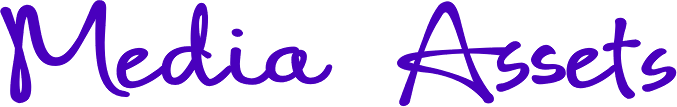 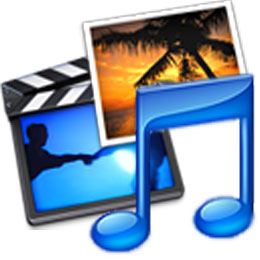 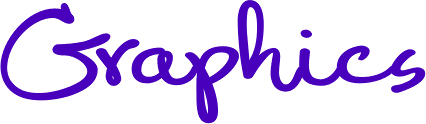 A Graphic can be a vector or bitmap images such as photographs, sprites, tiling textures, background images etc.VectorThis type of graphic is built up by using shapes.  Each shape (object) which makes up a graphic has its own set of properties also know as attributes.  A full definition of the attributes of the shape is stored.  This is more memory efficient than bit-mapped graphics which store the state of every pixel.  Vector graphics have small files sizes in comparison to bit-mapped graphics.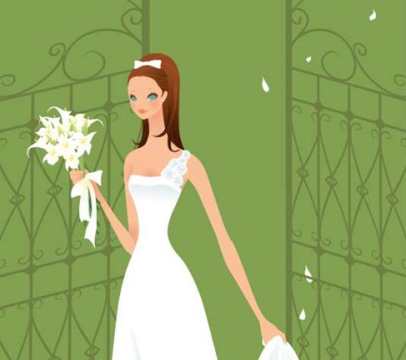 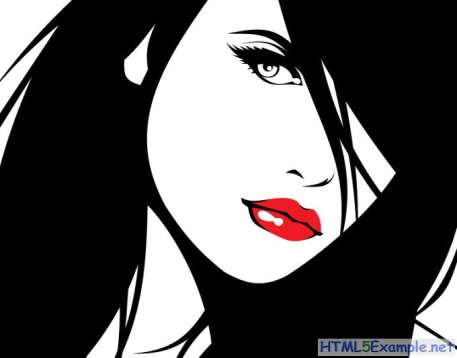 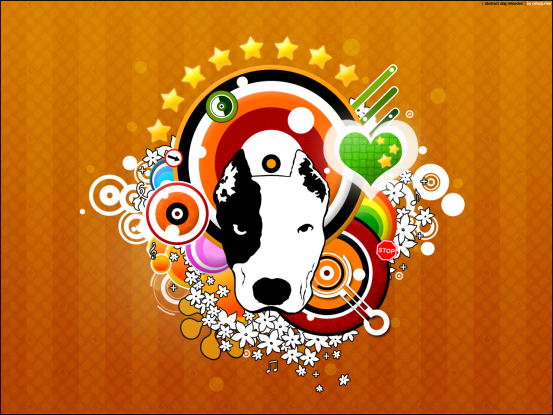 Bit-MappedThis type of graphic is made up of a rectangular grid of pixels – each of which is stored individually.  The colour value of every pixel is stored.  File sizes can be large since each pixel would typically take up 3 or 4 bytes.  Bit-mapped graphics are captured by scanners and digital cameras.  File types include ‘jpeg’, ‘bmp’ and ‘gif’.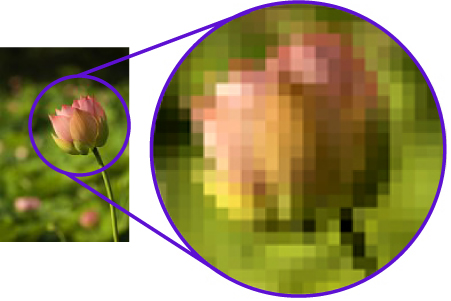 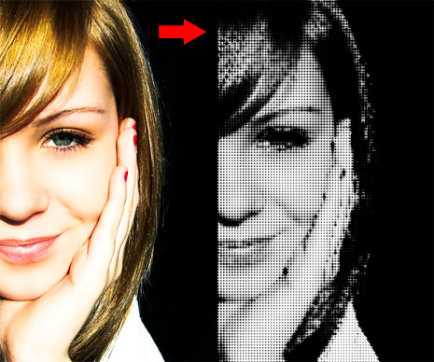 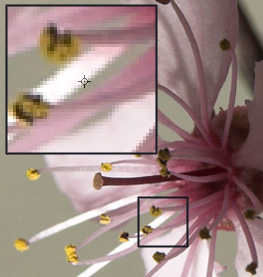 Types of graphical media assets in games: 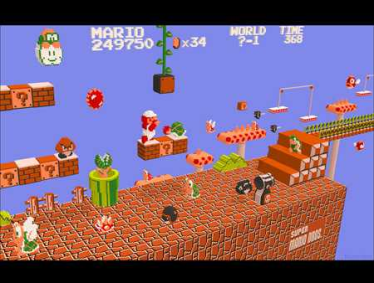 Sprite/Avatar : characters in some games are also known as avatars.  Sprites usually have a transparent outline and can be animated to simulate movement.Background : this image is a type of texture that shows a landscape image.3D Objects : items or characters that can be placed within the game.3D Levels : laying out the areas of game play, such as hills, cities, rooms, tunnels for players and characters to move around in.Skyboxes : is a cube with background images that surrounds the game player in a 3D game.Textures :  attributes of graphics.  This attribute defines the surface appearance of what objects look like.  It can be thought of as the skin that wraps around the 3D framework of the object to give it more realistic appearance, images that are mapped onto surfaces of objects such as stone walls and wooden tables.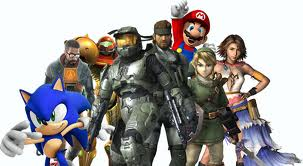 Comparison of graphics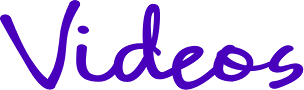 A video is a moving image file in a format that is compatible with the game development environment.File types are ‘avi’, ‘mpeg’ and ‘wav’.Method of capture is through a digital video camera.Tools for editing are titling and cropping.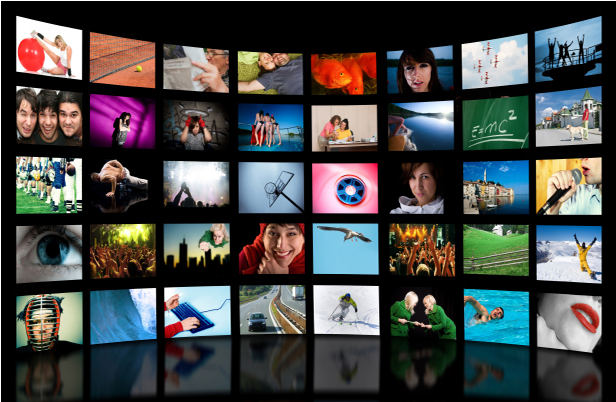 Types of video media assets in games: Example:  including a film of background scenery changing over time.Comparison of videosThings to consider when comparing videos include:Effect of changing frame rateColour depthResolutionDuration on file size and quality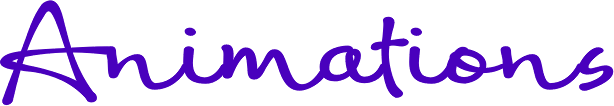 This is a collection of still images with each one in the sequence slightly different from the previous.  The images are played quickly one after the other to give the illusion of movement.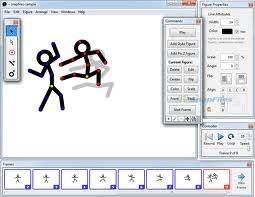 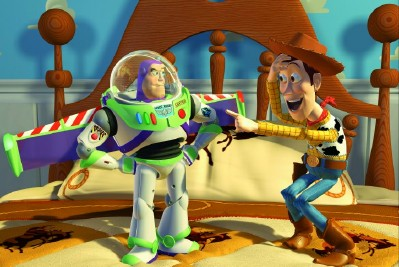 Types of animation media assets in games: Example: a moving cartoon character.Comparison of animationsThings to consider when comparing animations are:Different methods of creating animation2D with 3D animation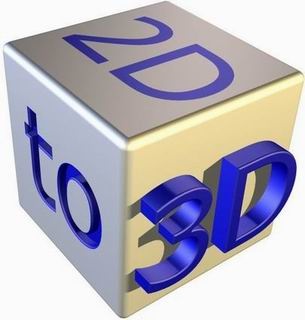 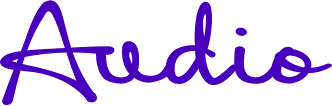 This is any type of sound in a game.  Types of audio include: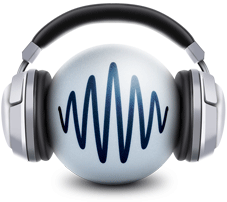 SpeechSuch as the voices of characters.Sound EffectsSuch as noises of objects in the game.MusicBackground music that usually loops and repeats during the game play.File types are ‘raw’, ‘wav’, ‘mp3’ ‘midi’.  Methods of capture are from a microphone, extract from a CD, using an audio keyboard.  Tools for editing are echo, change pitch, speed, amplify and change tempo.Comparison of audio speechComparison of audio sound effectsComparison of audio music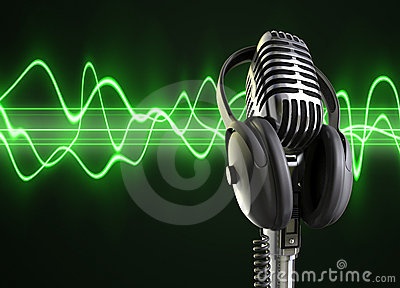 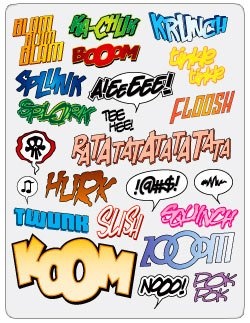 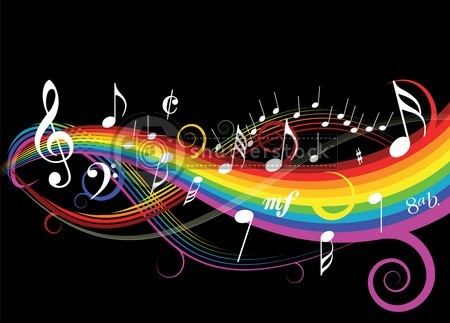 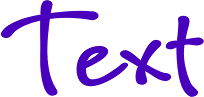 These are required for the game to provide dialogue, create an atmosphere and give the player feedback or instructions.File types include ‘txt’ and ‘rtf’.  Methods of capture include the keyboard, scanner, voice recognition and handwriting recognition.Types of animation media assets in games: Text Files:  needed to give dialogue or instructions.  Need to think about the font, size, colour.Scripts files:  identify what scripts need to be written an what can be sourced form library in order to make game work.  Need to this about the code for using within game development environment.Comparison of audio music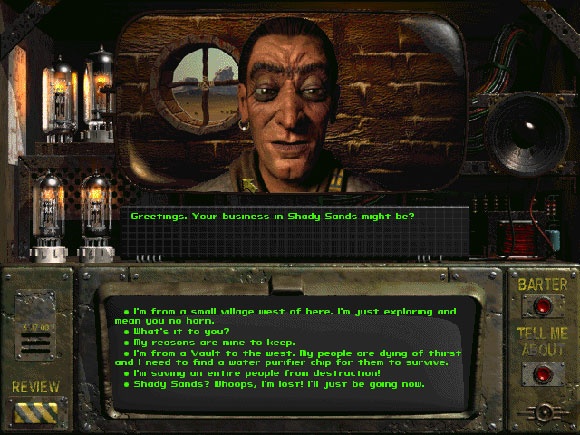 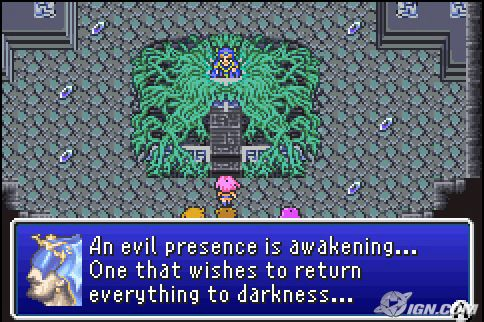 What are the differences between vector and bitmap graphics?Resolution independent – resolution dependentSmall file size – large file sizeUnrealistic images – realistic imagesEdit whole objects – edit to pixel levelOrder/layering of objects – flat bed of pixelsWhat are the different creation/capture methods?Hardware: digital camera, scannerSoftware: applicationsWhat factors affect quality of graphic and file size?Low v high resolution on quality and file sizeDifferent colour depths on quality and file sizeLossy and lossless compression techniquesGraphic file types?Jpeg v gifCommon attributes of 2D with 3D?2D : shape, position, size, rotation, line colour and thickness, fill and layer number.         The two key dimensions in 2D graphics are length and breadth.3D : shape, position co-ordinates and size, rotation and texture.       2D graphics relate to an x (length) and y (breath) axis but 3D graphics have a 3rd axis, the z-axis which relates to the depth of the object i.e. the third dimension.      3D packages allow the user to view the scene from any perspective.Common attributes of 2D with 3D?2D : shape, position, size, rotation, line colour and thickness, fill and layer number.         The two key dimensions in 2D graphics are length and breadth.3D : shape, position co-ordinates and size, rotation and texture.       2D graphics relate to an x (length) and y (breath) axis but 3D graphics have a 3rd axis, the z-axis which relates to the depth of the object i.e. the third dimension.      3D packages allow the user to view the scene from any perspective.Voices?Human or aliensMonster or animalOutside or insideTalking loudly or whisperingHow do characters demonstrate emotions?Happy v sadAngry v happyDoes stereotyping in voices exist in this game?Male v femaleHero v villainYoung v oldAlien v humanWhat are the sound effects?Noises of objects in the game3D sound v surround soundStraight v Foley sound effectsHow are these sound effects stored on the computer?File typesCompare:Realistic v non-realistic (such as synthetic sound)Mono, stereo, multi-channel and surround soundDifferent types of data compression and the relative merits/demeritsCompare industry standard software tools:Sound Forge, Wavelab Peak, CoolEdit, Protools, NuendoCompare industry standard software tools:Sound Forge, Wavelab Peak, CoolEdit, Protools, NuendoWhat music is in the game?Background music that loops and repeats during game playHow is music used in the game?Create atmosphereGive feedbackOpening music v win/loss and creditsWhat are the different file types?‘midi’, ‘aff’, ‘wav’Linear music stream v interactive musicMusic at selection v game playIs is:Mono, stereo, multi-channel, surround sound?Different types of data compression and their relative merits/demerits.Industry standard software such as:Logic, Cubase, Protools, Nuendo, GigastudioIndustry standard software such as:Logic, Cubase, Protools, Nuendo, GigastudioHow are text media used in the game?To provide dialogueCreate an atmosphereGive player feedbackInstructionsThink about the different styles of writing and how they impact on different audiences.Identify tools for checking grammar, punctuation and spelling.Consider file types : ‘txt’ and ‘rft’.